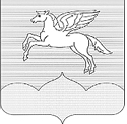 АДМИНИСТРАЦИЯ ГОРОДСКОГО ПОСЕЛЕНИЯ «ПУШКИНОГОРЬЕ» ПУШКИНОГОРСКОГО РАЙОНА ПСКОВСКОЙ ОБЛАСТИПОСТАНОВЛЕНИЕ07.10.2021г.  № 244 Об  отмене Административного регламента«Осуществление муниципального   контроля за   использованием  и  охраной  недр при     добыче  общераспространённых  полезных ископаемых,  а   также        при       строительстве  подземных  сооружений,       не          связанных   с добычейполезных       ископаемых,      на      территориигородского поселения «Пушкиногорье», утвержденного Постановлением администрациигородского поселения «Пушкиногорье» от 05.11.2019г. № 190	В соответствии с Федеральным законом от 06.10.2003 N 131-ФЗ (ред. от 01.07.2021) "Об общих принципах организации местного самоуправления в Российской Федерации" (с изм. и доп., вступ. в силу с 30.09.2021), руководствуясь Уставом городского поселения «Пушкиногорье», на основании Протеста прокуратуры Пушкиногорского района  от 29.09.2021            № 02-09-2021,Администрация городского поселения «Пушкиногорье»ПОСТАНОВЛЯЕТ:	1. Отменить Административный регламент  «Осуществление муниципального   контроля за использованием и охраной  недр при добыче общераспространенных  полезных ископаемых, а также  при   строительстве  подземных  сооружений, не связанных   с добычей полезных       ископаемых,      на территории городского поселения «Пушкиногорье», утвержденного Постановлением администрации городского поселения «Пушкиногорье»  от 05.11.2019г. № 190.2. Обнародовать настоящее Постановление  в установленном  порядке, разместить на  официальном  Интернет-сайте МО «Пушкиногорье» pgori.ru.  3. Настоящее Постановление вступает в силу с момента его обнародования.   Заместитель главы администрации городского  поселения      «Пушкиногорье»                                 Е.Н.Никитина